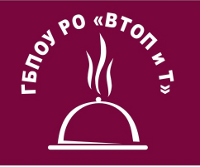 Областная дистанционная олимпиада по химии «Лаборатория успеха»для обучающихся учреждений среднего профессионального образования Ростовской областиОбразовательное учреждение______________________________________________________________________________________________________________________________________________________________________________________________________________________________Ф.И.О. участника олимпиадыЗАДАНИЕ ОЛИМПИАДЫЗадание: Какая кислота придаёт специфический вкус квашеной капусте и солёным огурцам? Приведите её формулу и дайте ей номенклатурное название. Объясните с химической точки зрения, почему при квашении капусты параллельно с образованием этой кислоты происходит выделение газа, а герметически закрытые банки с солёными огурцами иногда «взрываются»?( max 5 баллов)ОТВЕТ:________________________________________________________________________________________________________________________________________________________________________________________________________________________________________________________________________________________________________(заполняется членами жюри)2 Задание: Растворы цинка сульфата широко используют в медицинской практике в качестве вяжущего и антисептического средства в офтальмологии и оториноларингологии. Для их приготовления используют цинка сульфат кристаллогидрат. В формульной единице кристаллогидрата сульфата цинка каждый 9 атом – атом серы. Установите состав кристаллогидрата. В ответ запишите его молярную массу . ( max 5 баллов)ОТВЕТ:________________________________________________________________________________________________________________________________________________________________________________________________________________________________________________________________________________________________________(заполняется членами жюри)3.Задание: Изотонические растворы – водные растворы, изотоничные плазме крови. Простейшим раствором такого типа является так называемый «физиологический раствор» – водный раствор натрия хлорида с массовой долей 0,9%. в каком соотношении (А/В) по массе следует смешать 8% раствор (В) каменной соли и 0,4% раствор (А) поваренной соли, чтобы получить изотонический раствор? Запишите ответ с точностью до десятых. ( max 5 баллов)ОТВЕТ:________________________________________________________________________________________________________________________________________________________________________________________________________________________________________________________________________________________________________(заполняется членами жюри)4.Задание: Задумывались ли вы над вопросом: "Полезен ли широко рекламируемый напиток кока-кола?"Проведите следующий эксперимент:А)Медную пластинку или проволоку прокалите в пламени спиртовки (запишите наблюдения и уравнение соответствующей реакции).Б)Налейте в пробирку немного кока-колы и опустите охлажденную после прокаливания пластинку в раствор. Что вы наблюдаете?В)Внимательно прочитайте этикетку: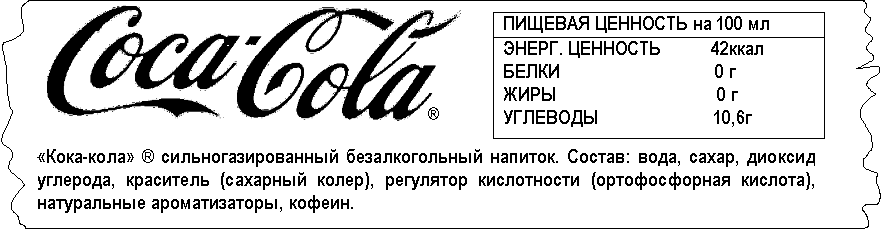 Г) Благодаря каким веществам, входящим в состав кока-колы произошли наблюдаемые изменения (запишите уравнения возможных реакций)?Д) Прилейте 2-3 капли напитка к раствору лакмуса. Объясните происходящие изменения.Е) Предположите, с какими еще веществами может взаимодействовать кока-кола? Запишите уравнения возможных реакций. Проверьте свои предположения экспериментально, используя выданные вам реактивы и оборудование.(max 20 баллов)ОТВЕТ:(заполняется членами жюри)5.Задание: X — одно из веществ, используемых в качестве осушителя — представляет собой белый порошок, растворимый в воде. К водному раствору этого вещества добавили раствор карбоната натрия. Выпал белый осадок, содержащий 12% углерода по массе, 48% кислорода и 40% элемента Y. При добавлении к исходному раствору нитрата серебра выпал белый творожистый осадок, нерастворимый в кислотах. Условие: Определите вещество X. Точное совпадение ответа — 1 балл ОТВЕТ:Условие: Определите элемент Y. Точное совпадение ответа — 1 баллОТВЕТ:Условие: Раствор вещества X внесли в пламя. Выберите, в какой цвет X окрасит пламя.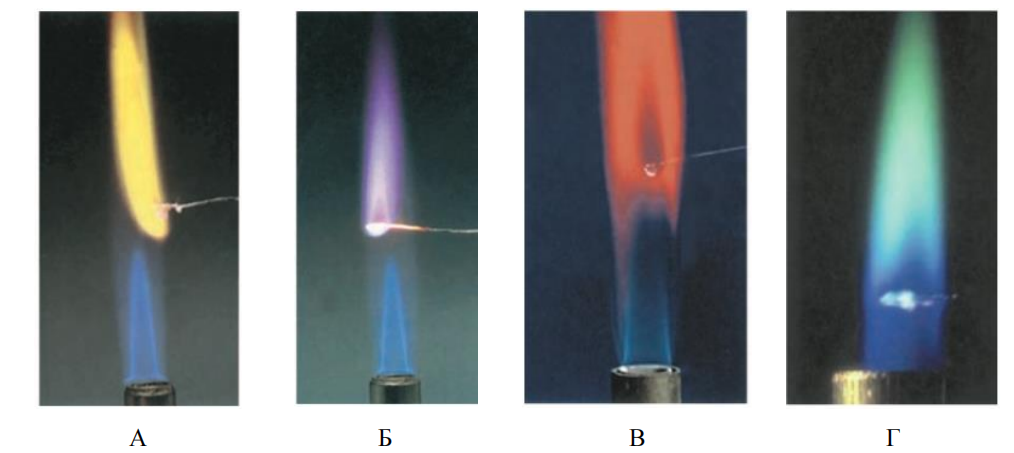 Точное совпадение ответа - 2 баллаМаксимальный балл за задание — 4 ОТВЕТ:(заполняется членами жюри)6 Задание: Заполните пропуски в схемах реакций, используя вещества из перечня: Сl2, KCl, CrCl3, CrCl2, Cr2O3, MnCl2, MnO, MnO2, H2O2, H2, H2O, Mn(OH)2, K2Cr2O7, KOH. Ответ запишите заглавными буквами и цифрами (например, C2H6). Условие: K2MnO4 + …  KMnO4 + … ОТВЕТ:Условие: CrO3 + HCl  Cl2 + H2O + … ОТВЕТ:Условие: … + KNO3 + KOH  K2CrO4 + H2O + KNO2 ОТВЕТ:Условие: … + HCl  Cl2 + MnCl2 + H2O ОТВЕТ:Условие: CrCl2 + … + HCl  CrCl3 + … ОТВЕТ:Каждый правильный ответ — 2 балла Максимальный балл за задание — 14(заполняется членами жюри)7 Задание: Дофамин C8H11NO2 известен, как правило, под названием гормона радости. Он отвечает за чувства удовольствия и наслаждения, улучшает работу мозга, вызывает повышенный интерес к жизни. Вычислите в процентах массовую долю кислорода в дофамине. В ответ запишите число с точностью до десятых. max - 3 балл ОТВЕТ:(заполняется членами жюри)8 задание:Хлор (вещество I класса опасности) не всегда вреден: он применяется в системах очистки для обезвреживания опасных загрязнителей воздуха и воды. С помощью хлора можно обезвредить один из опаснейших загрязнителей воздуха — оксид азота (IV). Схема процесса: NO2 + Сl2 + NaOH =NaNO3 + NaCl + … Составьте полное уравнение этой реакции и определите сумму коэффициентов в нем, если коэффициент перед хлором равен 1. max — 1 балл ОТВЕТ:(заполняется членами жюри)9 Задание:На картинке представлена окраска некоторого индикатора в водном растворе некоторой соли (индикатор приобрел малиновый цвет). 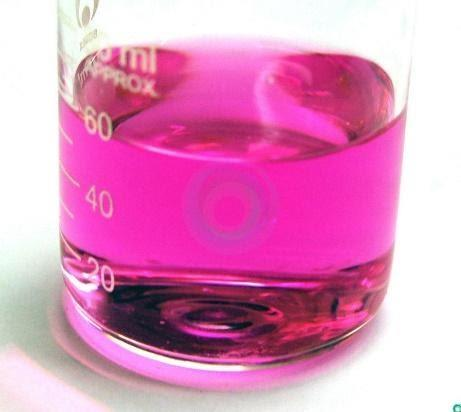 Укажите, какие пары индикатор – соль приведут к возникновению такой окраски. Варианты для соотнесения: 1)Лакмус ,2)Метилоранж (метиловый оранжевый) , 3) Фенолфталеин А)Хлорид натрияБ)Карбонат калияВ)Сульфит натрияГ)Нитрат алюминияД)Хлорид галлияЕ)Ортофосфат натрияЖ)Хлорид аммонияЗ)Сульфид цезияКаждое правильное соответствие — 0.5 балла, штраф за неверное соответствие — 0.5 балла Максимальный балл за задание — 2ОТВЕТ:(заполняется членами жюри)10 Задание:На банке с неким органическим соединением сохранилась полустертая надпись: ?-бром-?-иод-бутан Знаки вопроса соответствуют пропущенным цифрам. Оцените вероятность того, что в банке находится 1-бром-2-иод-бутан. Вероятности присутствия различных изомеров считайте равными (оптические изомеры не учитывайте). Ответ представьте в виде простой дроби Выберите правильный ответ:А) 1/6; Б) 1/8; В) 1/4Максимальный балл за задание — 1 ОТВЕТ:(заполняется членами жюри)Максимальное количество баллов - 60(заполняется членами жюри)ГБПОУРОНомер задания 1Количество балловНомер задания 2Количество балловНомер задания 3Количество балловАБГДНомер задания 4Количество балловвещество X.  элемент Yвещество XЦвет пламениНомер задания 5Количество балловНомер задания 6Количество балловНомер задания 7Количество балловНомер задания 8Количество балловНомер задания 9Количество балловНомер задания 10Количество балловКоличество выполненных заданийОбщее количество баллов